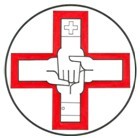 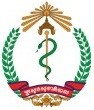 
លិខិតបញ្ជាក់ពីការគាំទ្រផ្នែកមូលនិធិសមធម៌សុខាភិបាល(កម្មករនិយោជិតក្រៅប្រព័ន្ធ និងក្រុមគោលដៅអាទិភាពផ្សេងៗទៀត)គំរោងមូលនិធិសមធម៌សំរាប់ មន្ទីរពេទ្យ.................................................................................... បានគាំទ្រផ្នែកហិរញ្ញវត្ថុសំរាប់ការសំរាកព្យាបាលជំងឺឈ្មោះ ............................................................................... ភេទ .............. អាយុ ............ ឆ្នាំ លេខកូដNSSF .................................. លេខទូរសព្ទ ............................ ប្រភេទពណ៌ប័ណ្ណ ........................................ លេខអត្តសញ្ញាណប័ណ្ណ ................................................. អាសយដ្ឋានផ្ទះលេខ 				ក្រុម 	ភូមិ				ឃុំ	ស្រុក				ខេត្ត	ទីតាំង	...........................................................................................................................ការសំរាកព្យាបាលការសំរាកព្យាបាលត្រូវបានផ្ដល់នៅ មន្ទីរពេទ្យ........................................... ពីថ្ងៃទី ......./......../...................​ដល់ថ្ងៃទី ......./......../................... រោគវិនិច្ឆ័យ .....................................................................................ការបង់ថ្លៃរួមមាន៖	១.	ថ្លៃព្យាបាល 		រៀល (ជូនទៅមន្ទីរពេទ្យ)បុគ្គលិកពេទ្យ						អ្នកជំងឺ/ក្រុមគ្រួសារឈ្មោះ ..........................................			ឈ្មោះ ..........................................